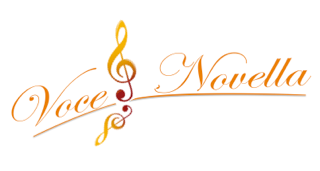 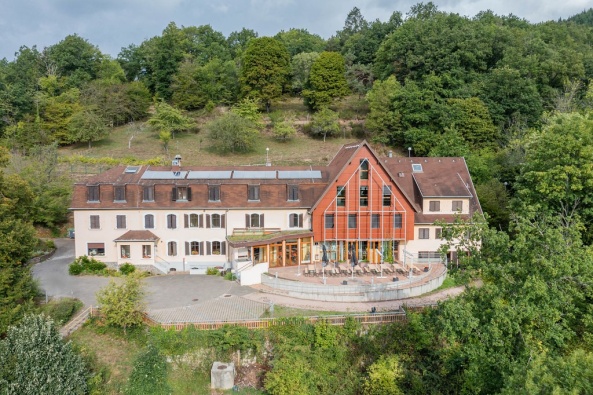 MAISON DU KLEEBACHSalle Point d'Orgue
5 route du Kleebach
68140 MUNSTER  Samedi 17 février à 18hAudition publique du stage« FEVRIER EN ALSACE »Requiem de BiberAnd the mother did weep de JenkinsLa fille de l'air d'après Jerome KernAdios nonino d'après Piazzolla Petites œuvres diverses Direction musicale : Silvio SegantiniAccompagnement : Xiaomo ZangEntrée libre